ТАЛЛИН-СТОКГОЛЬМ-РИГА 28.07.2016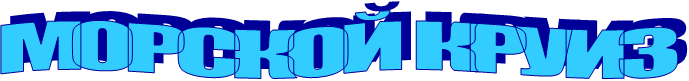 Стоимость тура –   135 евро + 450 000 тур.услуга1 деньОтправление из Могилёва  в 16:00 Транзит по  Латвии Эстонии2 деньПрибытие в Таллинн. С 10:00 -12:00.   Обзорная автобусная экскурсия по городу: прибрежный район Пирита, Певческое поле, памятник Русалке, поместье графа Орлова, дворцовый парк Кадриорг (внешний осмотр), здания Олимпийского парусного центра, развалины монастыря св. Биргиты и др. Пешеходная экскурсия по Старому городу с осмотром основных достопримечательностей: Собор Алексанра Невского, Ратушная площадь, церковь Олевисте, церковь Нигулисте (вход. билет-1,3 €), исторический Верхний и Нижний город, смотровые площадки. Заселение в отель после экскурсии. Свободное время. По желанию посещение музеев и исторических объектов: Здание Ратуши, Ратушная аптека, здание Парламента - Тоомпеа, дворец и парк Кадриорг, телебашня, зоопарк (1 час - 3,25 €, льготный билет 1,65 €). Свободное время.В 16:45 – регистрация на паром. 18:00 – Отправление парома в Стокгольм.Свободное время для  покупок  и прогулок на  пароме. Сайт парома. http://www.tallinksilja.comУжин на пароме (настоящий шведский стол  - доплата ≈ 31 евро (со спиртными напитками, 16 евро - дети)). Ночлег на пароме (душ и WC, кондиционер в каюте). На пароме огромный выбор ресторанов, казино и ночных клубов, живая музыка и ночное шоу международного уровня, покупки в магазинах Tax Free. В модных дизайнерских магазинах можно купить товары всемирно известных брендов и скандинавских дизайнеров по низким ценам, необлагаемым налогами. Вас порадует специальная шоу-программа, лучшие танцевальные композиции, караоке, розыгрыш лотереи! Ночлег на пароме в каютах по 4 человека.3 деньЗавтрак на пароме (шведский стол дети 8 евро, взрослые ≈ 11 евро) с 07:00 до 9:30.Прибытие в Стокгольм в 10:00 (вещи можно оставить в каюте).СТОКГОЛЬМ Начало обзорной автобусно-пешеходной экскурсии по городу. Вы побываете на нескольких островах, на которых расположен город.Кунгсхольмен, Королевский остров – административный центр города. Здесь Вы прогуляетесь по набережной озера Мэларен, в том месте, где расположена городская ратуша.Сёдермальм,  Южный остров – самый большой из островов Стокгольма. Со смотровой площадки на возвышенности Сёдерхёйден. Вы полюбуетесь незабываемой панорамой города.Гамла Стан (Старый город) – исторический центр Стокгольма. Здесь в XIII веке была построена защитная башня «Три короны» и образовался город. В старом городе Вы окунетесь в атмосферу средневековья. Здесь же находится и Королевский Дворец.Юргорден, Звериный остров – бывшие королевские охотничьи угодья. Это одно из самых любимых мест отдыха жителей Стокгольма. Здесь же расположены самые популярные в городе музеи: Скансен, Васа, Скандинавский музей. (Все входные билеты в музеи за доп.плату)Посещение Музея «Корабля Васа» (за доп.плату)В 16:30 регистрация на паром. 17:45 - Отправление в Таллин.4 деньЗавтрак на пароме (шведский стол). Прибытие в Таллин в 10:00Переезд в Ригу. 16:00 - 17:00 Посещение рижского рынка. 17:00 – 19:00 Пешеходная экскурсия по Старому Городу: «Три брата», Рижский замок, Дом Конвента, Мостик влюбленных, Домский собор, Костел Св. Петра, Шведские ворота, Пороховая башня, Дом «Черноголовых» и многое другое. Свободное время. Посещение магазина ТЦ «Mall».Выезд в Могилёв ориентировочно в 20:30. Транзит по территории Латвии и Беларуси. Прибытие в Могилёв в 05:00-06:00 (ориентировочно).В стоимость включеноВ стоимость не включено- проезд автобусом еврокласса;- размещение в 4 местных каютах без окна;- экскурсия по Таллину, Риге, Стокгольму;- русскоязычный гид.- виза взрослым 60 евро + 18 евро сбор визового центра;- мед страховка – 2 евро курсу НБРБ;- туристические услуги - 450 000 бел. руб;- завтраки и ужины; - музей корабля ВАСА – взрослым 20 евро, дети - 3 евро.